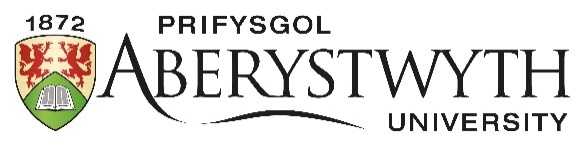 GWEITHDREFNAU ARIANNOLAdran 07 – Gwyngalchu ArianCorff Cymeradwyo:			Y Pwyllgor Adnoddau a PherfformiadDyddiadd Cymeradwyo:		Chwefror 2021Perchennog y Polisi:		Rheolaeth Cyllid Dyddiad Adolygu Diwethaf:		Chwefror 2021Dyddiad Adolygu Nesaf:		Medi 2022Adran 7: Gwyngalchu Arian7. Adran 7: Gwyngalchu Arian7.1. 	Rhaid i'r Brifysgol gydymffurfio bob amser â Deddf Elw Troseddau (2002)  https://www.legislation.gov.uk/ukpga/2002/29/contents ac unrhyw reoliadau eraill ynghylch amheuaeth o wyngalchu arian.  Pe bai gan staff achos i amau y gallai unrhyw weithrediad masnachol fod yn guddiad ar gyfer y fath weithgaredd, dylent hysbysu’r Cyfarwyddwr Cyllid a Gwasanaethau Corfforaethol ar unwaith. Diffinnir gwyngalchu arian fel unrhyw weithrediad masnachol sy'n cynnwys ymdrin ag enillion troseddol.7.2. 	Gall arwyddion posibl o wyngalchu arian gynnwys: Pan fo person neu gwmni yn gwneud taliad arian parod mawr i'r Brifysgol, ond yn methu â darparu’r dystiolaeth gywir i gadarnhau eu hunaniaeth a'u cyfeiriad.Pan nad oes gan berson(au) neu gwmni sy'n gwneud busnes gyda'r Brifysgol y gwaith papur cywir. (Gall enghreifftiau o hyn gynnwys anfonebau sy'n eithrio TAW, sy'n methu â dyfynnu rhif TAW neu anfonebau a gyhoeddwyd gan gwmni cyfyngedig nad oes ganddo swyddfa na rhif cofrestredig. Gellir gwirio gwybodaeth o'r fath ar wefan Tŷ’r Cwmnïau, www.companies-house.gov.uk).Pan fo person(au) neu gwmni yn ceisio ymgymryd â “gweithrediadau masnachol cylchol”, lle dilynir taliad i'r Brifysgol gan ymgais i gael ad-daliad o gyfrifon y Brifysgol. (Gall hyn ddigwydd pan fydd myfyriwr yn talu swm sylweddol mewn ffioedd, ac yna'n tynnu'n ôl gan geisio hawlio ad-daliad).Pan wneir taliadau mawr anarferol neu annisgwyl yng nghyfrifon y Brifysgol.7.3. 	Sylwch nad yw’r rhestr uchod yn hollgynhwysol, a gall gwyngalchu arian ymddangos mewn amryw o ffurf.7.4.	Bydd y Cyfarwyddwr Cyllid a Gwasanaethau Corfforaethol yn adrodd yr holl ddigwyddiadau dan amheuaeth o wyngalchu arian i'r awdurdodau cymwys. Mae Deddf Elw Troseddau (2002) yn ei gwneud yn ofynnol i Adroddiad Gweithgaredd Amheus gael ei anfon ymlaen at y Gwasanaeth Cudd-wybodaeth Droseddol Genedlaethol. Gellir canfod y manylion llawn o beth i'w wneud yma: https://www.gov.uk/guidance/money-laundering-regulations-report-suspicious-activities.